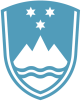 Statement bythe Republic of Sloveniaat the39th Session of the UPR Working Group – Review of ThailandGeneva, 10 November 2021Madame President,Slovenia wishes to commend Thailand for its commitment to the UPR process.Slovenia would like to make the following recommendation:to establish a moratorium on executions and to ratify the second Optional Protocol to the ICCPR, aiming at the abolition of the death penalty, andto prohibit corporal punishment of children in all settings.Slovenia took note of several measures adopted in the area of older persons, including the preparation of the third national Plan on the Elderly (2021-2037). Slovenia is concerned about the reports on prevalence of gender-based violence against women and girls in particular domestic violence. We note the concern of the CEDAW Committee about the difficult situation of women human rights defenders. We call upon Thailand to protect women human rights defenders from gender specific attacks and to ensure a safe and enabling environment for their work. Thank you.